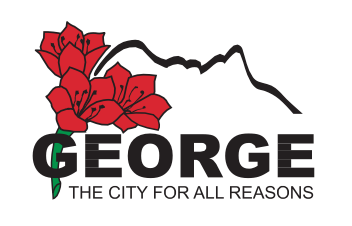 NOTICEKENNISGEWING	                                                 LAND USE APPLICATION ADVERTISEMENTGEORGE MUNICIPALITYAPPLICATION FOR DEPARTURE (BUILDING LINE RELAXATION): ERF 273 HOEKWIL(Taaibos Street, Wilderness Heights)Notice is hereby given in terms of Section 46 of the George Land Use Planning By-Law, 2015 that the undermentioned application has been received on Erf 273 Hoekwil by the George Local Municipality, Directorate: Planning and Development. Any objection(s) and/or comment(s) with full reasons therefore and how their interests are affected, should be lodged in writing via e-mail to the responsible Administrative Officer (Marina Welman – mhwelman@george.gov.za) or, if no email facility is available, via SMS to the cell phone number of the said Official (only provided on request) and/or to the applicant, in terms of Section 50 of the George Land Use Planning By- Law, 2015, on/or before 27 February 2023 quoting the application erf number, your property description, physical address and full contact details (email and telephone) of the person or body submitting the objection/comment, without which the Municipality/applicant cannot correspond with said person/body.Enquiries or requests for more information on the application may be directed to the Town Planning Department on Telephone: 044 801 9171 or emailed to the responsible Administrative Officer: (Marina Welman – mhwelman@george.gov.za) or the Applicant (details below). The application will also be available, on the Municipal Website https://www.george.gov.za/planning-and-development-cat/land-use-applications/land-use-submissions/ for 30 days. Any comments/objection received after the above-mentioned closing date may be disregarded. Reference Number: 2473928Property Description: Erf 273 Hoekwil - Taaibos Street, Wilderness HeightsApplicant Details: Jan Vrolijk Town Planner/Stadsbeplanner, 082 464 7871 or 044 873 3011, janvrolijk@jvtownplanner.co.za Nature of Application: Application is made in terms of Section 15(2)(b) of the Land Use Planning By-Law for George Municipality, 2015 for a permanent departure for the relaxation of the following building lines in respect of Erf 273 Hoekwil:the south-western side boundary building line from 30.0 metres to14.794 metres and to 13.462 metres to accommodate the proposed garages and enclosed braai stoep;10.362 metres to accommodate the proposed covered stoep;6.315 metres and 5.710 metres to accommodate the proposed conversion of the existing garage into the main bedroom and bathroom;the rear boundary building line from 30.0 metres to6.691 metres to accommodate the “as built” pigeon pen;6.691 metres to accommodate the existing outbuilding;15.44 metres and 13.168 metres to accommodate the “as built” hay store;13.616 metres and 12.517 metres to accommodate the “as built” hay store.GRONDGEBRUIK AANSOEK ADVERTENSIEGEORGE MUNISIPALITEITAANSOEK OM AFWYKING (BOULYNVERSLAPPING):ERF 273 HOEKWIL(Taaibos Street, Wildernishoogte)Kragtens Artikel 46 van die George Munisipaliteit se Verordening op Munisipale Grondgebruiksbeplanning, 2015 word hiermee kennis gegee dat die onderstaande aansoek ontvang is op Erf 273 Hoekwil deur die George Plaaslike Munisipaliteit, Direktoraat Beplanning en Ontwikkeling.Enige besware en/of kommentare, insluitend die volledige redes daarvoor en `n verduideliking van hoe die person se belange geraak word deur die aansoek, moet skriftelike ingedien word per e-pos by die relevante Administratiewe Beampte (Marina Welman – mhwelman@george.gov.za), of as geen e-pos fasiliteit beskikbaar is nie, per SMS na die selfoon nommer van genoemde Amptenaar (slegs beskikbaar op versoek) en/of by die applikant, in terme van Artikel 50 van die George Munisipaliteit se Verordening op Munisipale Grondgebruiksbeplanning, 2015 op/of voor 27 Februarie 2023 met verwysing na die eiendomsbeskrywing relevant tot die aansoek, eiendomsbeskrywing en fisiese adres en volledige kontak besonderhede (e-pos adres en telefoon nommer) van die persoon of liggaam wat die beswaar/kommentaar indien, waarsonder die Munisipaliteit nie kan korrespondeer met die persoon/liggaam wat die beswaar(e) en/of kommentaar ingedien het nie.Navrae of verdere inligting ten opsigte van die aansoek kan gerig word aan die Stadsbeplannings Departement by Telefoon: 044 801 9171 of deur `n e-pos te rig aan die verantwoordelike Administratiewe Beampte (Marina Welman – mhwelman@george.gov.za) of deur die applikant te kontak (kontak besonderhede onderaan). Die aansoek sal ook beskikbaar wees op die Munisipale webtuiste https://www.george.gov.za/planning-and-development-cat/land-use-applications/land-use-submissions/ vir 30 dae. Enige kommentare/besware wat na die voorgemelde sluitings datum ontvang word, mag moontlik nie in ag geneem word nie.  Verwysingsnommer: 2473928 Eiendomsbeskrywing: Erf 273 Hoekwil - Taaibos Street, WildernishoogteBesonderhede van applikant: Jan Vrolijk Town Planner/Stadsbeplanner, 082 464 7871 or 044 873 3011, janvrolijk@jvtownplanner.co.za Aard van Aansoek:Aansoek word in terme van Artikel 15(2)(o) van die Verordening op Grondgebruikbeplanning vir George Munisipaliteit, 2015  gedoen vir 'n permanente afwyking vir die verslapping van die volgende boulyne ten opsigte van Erf 273 Hoekwil:die suidwestelike sygrensboulyn vanaf 30.0 meter tot14.794 meter en tot 13.462 meter om die voorgestelde motorhuise en toegeboude braaistoep te akkommodeer;10.362 meter om die voorgestelde onderdak stoep te akkommodeer;6,315 meter en 5,710 meter om die voorgestelde omskepping van die bestaande motorhuis in die hoofslaapkamer en badkamer te akkommodeer;die agterste grens boulyn vanaf 30.0 meter na6,691 meter om die “soos gebou” duiwehok te akkommodeer;6,691 meter om die bestaande buitegebou te akkommodeer;15,44 meter en 13,168 meter om die “soos gebou” hooi stoor te akkommodeer;13.616 meter en 12.517 meter om die "soos gebou" hooi stoor te akkommodeer.